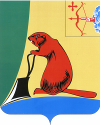 Общие положенияЗаключение Контрольно-счетной комиссии муниципального образования Тужинский муниципальный район Кировской области по результатам проведения экспертно-аналитического мероприятия на исполнение бюджета Тужинского муниципального района за 9 месяцев 2023 года (далее – Заключение, Контрольно-счетная комиссия) подготовлено в соответствии пунктом 9 статьи 8 Положения о Контрольно-счетной комиссии муниципального образования Тужинский муниципальный район Кировской области, утвержденного решением Тужинской районной Думы от 25.04.2022 № 8/49,  пунктом 1.7. Плана работы Контрольно-счетной комиссии на 2023 год, утвержденного распоряжением от 27.12.2022 № 36.Общая характеристика исполнения бюджета Решением Тужинской районной Думы от 19.12.2022 № 15/88                           «О бюджете Тужинского муниципального района на 2023 год и плановый период 2024 и 2025 годов» первоначально на 2023 год прогнозируемый объем доходов был утвержден в сумме 139 182,5 тыс. рублей, расходов – в сумме 139 664,4 тыс. рублей, дефицит был предусмотрен в объеме                                          481,9 тыс. рублей.В течение 9 месяцев 2023 года в решение о бюджете изменения вносились 4 раза (03.03.2023, 26.06.2023, 25.08.2023 и 30.10.2023). Кроме того, были внесены изменения в сводную бюджетную роспись бюджета (без внесения изменений в решение о бюджете) в соответствии с пунктом 3 статьи 217 БК РФ и статьи 41 Положения о бюджетном процессе района.В результате вносимых изменений в решение о бюджете на 2023 год планируемые показатели бюджета района увеличились по доходам на 22,3% и составили 170 197,2 тыс. рублей, по расходам на 29,9% и составили 181 379,8 тыс. рублей. Дефицит составил 11 182,6 тыс. рублей.Оперативный анализ (мониторинг) исполнения бюджета Тужинского муниципального района за 9 месяцев 2023 года проведен на основании поступившего в Контрольно-счетную комиссию Тужинского района 17.11.2023 Отчета об исполнении бюджета Тужинского муниципального района за 9 месяцев 2023 года, утвержденного постановлением администрации Тужинского муниципального района от 16.11.2023 № 291 и Согласно данному Отчету, бюджет района за 9 месяцев 2023 года исполнен:по доходам в сумме 114 592,3 тыс. рублей;по расходам в сумме 119 013,6 тыс. рублей;дефицит в сумме 4 421,3 тыс. рублей.При проведении экспертно-аналитического мероприятия в Приложении № 1 к Отчету об исполнении бюджета за 9 месяцев 2023 года, утвержденном постановлением от 16.11.2023 № 291 установлены арифметические ошибки, а именно, в графе 4 «Исполнено»  в строке по коду бюджетной классификации 000 2 00 00000 00 0000 000 «Безвозмездные поступления» допущена арифметическая ошибка: вместо суммы «80 047,5» отражена сумма «80 019,7» (занижена на 27,8), в результате чего в графе 5 «процент исполнения» этой же строки неверно указан процент исполнения – 66%, процент исполнения фактически составил 66,1%.Анализ исполнения бюджета по доходам За 9 месяцев 2023 года исполнение бюджета по доходам составило 114 592,3 тыс. рублей, что по отношению к уточненному плану составляет 67,3%.Поступления доходов бюджета района характеризуются следующими данными:За 9 месяцев 2023 года по сравнению с аналогичным периодом 2022 года доходов поступило больше на 4 264,2 тыс. рублей, или на 3,9%.Рост доходов главным образом обусловлен увеличением поступлений безвозмездных поступлений на 8 892,7 тыс. рублей, или на 12,5% за счет увеличения поступлений всех видов межбюджетных трансфертов, предоставляемых из областного бюджета.При этом отмечено сокращение поступлений по собственным доходам на 4 628,5 тыс. рублей, или на 11,8%, в том числе:за счет налога, взимаемого в связи с применением УСНО на 4 018,6 тыс. рублей (на 18,6%);единого сельскохозяйственного налога на 546,4 тыс. рублей (на 53,3%);налога на имущество организаций на 12,6 тыс. рублей (на 2,5%);государственной пошлины на 49,1 тыс. рублей (на 12,9%);доходов от аренды имущества на 361,3 тыс. рублей (на 32,0%);доходов от использования имущества на 4,7 тыс. рублей (на 3,5%);платы за негативное воздействие на окружающую среду на 3,9 тыс. рублей (на 6,5%);доходов от компенсации затрат на 575,4 тыс. рублей (на 60%);отсутствия поступлений платежей от государственных и муниципальных унитарных предприятий и инициативных платежей в анализируемом периоде.Доля налоговых и неналоговых поступлений в общем объеме поступивших доходов за 9 месяцев 2023 года составила 30,2%, что ниже показателя аналогичного периода 2022 года на 5,3 процентных пункта (35,5%). В структуре собственных доходов на долю налоговых доходов приходится 89,7%, неналоговых доходов – 10,3%. В структуре налоговых поступлений лидирующее место традиционно занимает налог, взимаемый в связи с применением упрощенной системы налогообложения, его доля в общем объеме налоговых поступлений составила 56,9%.В объеме неналоговых доходов наибольшую долю занимают, как и в предыдущем году, доходы, полученные от оказания платных услуг (работ) – 54,3%.Исполнение плана собственных доходов (налоговых и неналоговых доходов) за 9 месяцев 2023 года составило 34 544,8 тыс. рублей или 70,5% от уточненного плана, что ниже аналогичного периода 2022 года на 15 процентных пункта (85,5%).Объем средств бюджета в виде безвозмездных поступлений, исполненных за 9 месяцев 2023 года, составил 80 047,5 тыс. рублей, или 66,1%, что ниже аналогичного периода 2022 года на 1,3 процентных пункта (67,4%).Доля безвозмездных поступлений в общем объеме поступивших доходов составила 69,8%, выше прошлого года на 5,3 процентных пункта (64,5%).В структуре безвозмездных поступлений  лидирующее место традиционно занимают субсидии – 50,6%. Анализ исполнения расходов бюджета За 9 месяцев 2023 года исполнение бюджета по расходам составило 119 013,6 тыс. рублей и по отношению к уточненному плану составляет                65,6%, что на 3,3 процентных пункта выше показателя за аналогичный период 2022 года (62,3%). По сравнению с аналогичным периодом прошлого года объем расходов увеличился на 19 710,7 тыс. рублей (на 19,8%).Исполнение по разделам классификации расходов бюджета сложилось следующим образом:В разрезе отраслевой структуры расходов, как и в предыдущие годы, наибольший объем средств в отчетном периоде направлен на раздел 07 «Образование» - 44 385,1 тыс. рублей (24,5% общего объема расходов), исполнение составило 73%.Наибольший процент исполнения сложился по разделам:04 «Национальная экономика» - 78,1%;14 «Межбюджетные трансферты общего характера» - 75%;07 «Образование» - 73%;08 «Культура и кинематография» - 71,9%.Низкий процент исполнения бюджета наблюдается по разделам: 03 «Национальная безопасность и правоохранительная деятельность» - 58,1%;05 «Жилищно-коммунальное хозяйство» - 4,6%;10 «Социальная политика» - 57,1%;11 «Физическая культура и спорт».Расходы по разделу 06 «Охрана окружающей среды» и 13 «Обслуживание государственного и муниципального долга» в отчетном периоде не производились.В разрезе ведомственной структуры исполнение бюджета составило:В отчетном периоде наибольшее исполнение сложилось по двум из шести главных распорядителей бюджетных средств: Финансовое управление – 75,5% и Управление образования – 72,5%.Самое низкое освоение средств сложилось у Тужинской районной Думы – 50%.Основные расходы бюджета района осуществлялись в рамках муниципальных программ, их общий объем расходов, предусмотренный на реализацию 16 муниципальных программ в 2023 году, составляет 179 199,2 тыс. рублей или 98,8 % от утвержденного бюджета.Исполнение муниципальных программ за 9 месяцев 2023 года составило 117 576,9 тыс. рублей или 65,6% плановых назначений. Исполнение сложилось следующим образом:Наибольший процент исполнения сложился по программам:«Охрана окружающей среды и экологическое воспитание» - 82,5%;«Развитие транспортной инфраструктуры» - 78,1%;«Повышение эффективности реализации молодежной политики» - 75,4%;«Развитие местного самоуправления» - 75,3%.Низкое освоение бюджетных средств по программам: «Комплексная программа модернизации и реформирования жилищно-коммунального хозяйства» - 2,8%;«Энергосбережение и повышение энергетической эффективности» - 22,9%;«Развитие физической культуры и спорта» - 25,9%;«Развитие архивного дела» - 49%;«Программа управления муниципальным имуществом» - 49,2%;По программе «Развитие жилищного строительства» в отчетном периоде расходы не осуществлялись.Расходы на реализацию непрограммных направлений деятельности по итогам отчетного периода исполнены в сумме 1 436,7 тыс. рублей, или 65,9% к уточненному плану на год, ниже на 0,9 процентных пункта за аналогичный период прошлого года (66,8%).Анализ источников финансирования дефицита бюджета и                    состояния муниципального долгаРазмер дефицита на 2023 год утвержден в размере 11 182,6 тыс. рублей.  За 9 месяцев 2023 года бюджет исполнен с дефицитом 4 421,3 тыс. рублей. В соответствии с отчетными данными, в качестве источника финансирования дефицита бюджета являлись изменения остатков средств на счетах по учету средств бюджета.Из бюджета района бюджетные кредиты поселениям в отчетном периоде не предоставлялись.Средства коммерческих банков не привлекались.Бюджетный кредит составляет 10 000,0 рублей, процентная ставка по кредиту 0,1%. Расходы на погашение бюджетного кредита в отчетном периоде не осуществлялись. Срок погашения бюджетного кредита в 2023 году – 30.11.2023.Исполнение публичных нормативных обязательствПубличные нормативные обязательства за 9 месяцев 2023 года исполнены в сумме 3 132,3 тыс. рублей, или 67,7% к годовому плану (4 629,4 тыс. рублей), ниже прошлого года на 6,9 процентных пункта (74,6%).Дорожный фондЗа 9 месяцев 2023 года исполнение по доходам дорожного фонда составило 22 938,6 тыс. рублей, или 82,5% к утвержденному плану (27 820,3 тыс. рублей), ниже прошлого года на 1,6 процентных пункта (84,1%).Освоения средств дорожного фонда – 23 836,5 тыс. рублей, или 78,5% к плану (30 373,9 тыс. рублей), ниже прошлого года на 1,6 процентных пункта (на 80,1%).Использование средств резервного фондаРазмер резервного фонда утвержден на 2023 год в сумме 80,0 тыс. рублей. Средства резервного фонда в отчетном периоде не использовались.Выводы Доходы бюджета района за 9 месяцев 2023 года по отношению к годовым бюджетным назначениям исполнены на 67,3%, расходы – на 65,6%. По сравнению с аналогичным периодом 2022 года доходов поступило больше на 4 264,2 тыс. рублей, или на 3,9%, при этом собственные доходы сократились на 4 628,5 тыс. рублей, или на 11,8%. Безвозмездные поступления увеличились на 8 892,7 тыс. рублей, или на 12,5%. Расходы увеличились на 19 710,7 тыс. рублей, или на 19,8%.Исполнение муниципальных программ в отчетном периоде составило 117 576,9 тыс. рублей, или 65,6% от утвержденных назначений, по непрограммным направлениям 1 436,7 тыс. рублей, или 65,9%.В отчетном периоде по 6 муниципальным программам отмечен низкий показатель освоения средств («Комплексная программа модернизации и реформирования жилищно-коммунального хозяйства» - 2,8%, «Энергосбережение и повышение энергетической эффективности» - 22,9%, «Развитие физической культуры и спорта» - 25,9%, «Развитие архивного дела» - 49%, «Программа управления муниципальным имуществом» - 49,2%, «Обеспечение безопасности и жизнедеятельности населения» - 51,9%) и по 1 программе («Развитие жилищного строительства») расходы не осуществлялись.Ответственными исполнителями вышеуказанных программ являются отдел жизнеобеспечения, отдел по экономике и прогнозированию, управляющий делами, сектор по ГО и ЧС администрации района и Отдел культуры.Результаты мониторинга исполнения за 9 месяцев 2023 года муниципальных программ свидетельствуют о наличии риска несвоевременного достижения (не достижения) запланированных результатов и значений показателей программ по итогам текущего года. Наиболее острой проблемой является реализация мероприятий, направленных на подготовку систем коммунальной инфраструктуры к работе в осенне-зимний период. Несвоевременное выполнение мероприятий зачастую приводит к удорожанию реализации мероприятий, а также создает риск потери финансирования из областного бюджета, что соответственно влечет дополнительные расходы за счет средств местного бюджета. ПредложенияВнести изменения в Приложение № 1 к Отчету об исполнении бюджета за 9 месяцев 2023 года, утвержденного постановлением администрацией Тужинского муниципального района от 19.05.2023 № 111, а именно в графе 4 «Исполнено»  в строке по коду бюджетной классификации 000 2 00 00000 00 0000 000 «Безвозмездные поступления», заменить сумму «80 019,7» на 80 047,5» и в графе 5 «процент исполнения» этой же строки «66» на «66,1». Усилить контроль за реализацией мероприятий муниципальных программ.В целях информирования заключение о результатах проведения оперативного анализа (мониторинга) исполнения бюджета района за 9 месяцев 2023 года направляется в Тужинскую районную Думу и главе Тужинского муниципального района.Председатель Контрольно-счетнойкомиссии Тужинского района                                                          Ю.В. Попова    23.11.2023КОНТРОЛЬНО-СЧЕТНАЯ КОМИССИЯ МУНИЦИПАЛЬНОГО ОБРАЗОВАНИЯ ТУЖИНСКИЙ МУНИЦИПАЛЬНЫЙ РАЙОН КИРОВСКОЙ ОБЛАСТИул. Горького, д. 5, пгт Тужа, Тужинский район, Кировская область, 612200,    тел: (83340) 2-16-45, E-mail: kcktuzha@mail.ruЗАКЛЮЧЕНИЕпо результатам проведения экспертно-аналитического мероприятия «Оперативный анализ (мониторинг) исполнения бюджета Тужинского муниципального района за 9 месяцев 2023 года»Наименование показателейУточненный план доходов бюджета  на 2023 год, тыс. рублейИсполнено за 9 месяцев 2023 годаИсполнено за 9 месяцев 2023 годаИсполнено за 9 месяцев 2022 годаИсполнено за 9 месяцев 2022 годаНаименование показателейУточненный план доходов бюджета  на 2023 год, тыс. рублейсумма, тыс. рублейк плану, %сумма, тыс. рублейк плану, %Наименование показателейУточненный план доходов бюджета  на 2023 год, тыс. рублейсумма, тыс. рублейк плану, %сумма, тыс. рублейк плану, %ВСЕГО ДОХОДЫ:170 197,2114 592,367,3110 328,172,9НАЛОГОВЫЕ и НЕНАЛОГОВЫЕ ДОХОДЫ49 030,434 544,870,539 173,385,5из них:Налоговые доходы 43 421,930 974,871,334 471,386,0налог на доходы физических лиц10 987,48 465,177,07 500,073,7акцизы3 709,43 125,384,33 063,686,0налог, взимаемый в связи с применением упрощенной системы налогообложения (УСНО)26 570,717 622,266,321 640,891,3единый налог на вмененный доход для отдельных видов деятельности18,218,2100,0-8,9единый сельскохозяйственный налог428,2479,5112,01 025,9100,1налог, взимаемый в связи с применением патентной системы налогообложения615,0450,073,2373,759,8налог на имущество организаций652,0484,374,3496,977,4государственная пошлина441,0330,274,9379,3111,7Неналоговые доходы 5 608,53 570,063,74 702,083,8доходы, получаемые в виде арендной либо иной платы за передачу в возмездное пользование муниципального имущества1 410,2767,454,41 128,779,8платежи от государственных и муниципальных унитарных предприятий0,00,0#ДЕЛ/0!54,9прочие доходы от использования имущества, находящегося в муниципальной собственности170,0127,775,1132,479,8плата за негативное воздействие на окружающую среду24,455,7228,359,6268,5доходы от оказания платных услуг (работ)3 107,61 940,662,41 857,961,9доходы от компенсации затрат 813,0383,547,2958,9139,1доходы от реализации имущества0,0110,0#ДЕЛ/0!89,7штрафы, санкции, возмещение ущерба83,3185,1222,269,962,6прочие неналоговые доходы (инициативные платежи)0,00,00,0350,0100,0БЕЗВОЗМЕЗДНЫЕ ПОСТУПЛЕНИЯ121 166,880 047,566,171 154,867,4дотации32 042,024 759,777,323 956,275,0субвенции19 568,113 097,666,911 282,264,3иные межбюджетные трансферты6 861,71 566,422,8577,283,7субсидии62 615,040 515,964,735 843,064,6прочие безвозмездные поступления80,080,0100,00,0возврат остатков субсидий, субвенций и иных межбюджетных трансфертов, имеющих целевое назначение, прошлых лет0,027,9#ДЕЛ/0!-503,8552,4Наименование отраслиРазделИсполнение за 9 месяцев 2022 годаУточненный бюджет 2023 годаИсполнение за 9 месяцев 2023 годаИсполнение за 9 месяцев 2023 годаИсполнение за 9 месяцев 2023 годаНаименование отраслиРазделИсполнение за 9 месяцев 2022 годаУточненный бюджет 2023 годатыс. рублей% к уточненному бюджетуВСЕГО РАСХОДОВ:0099 302,9181 379,8119 013,665,6Общегосударственные вопросы0117 805,036 362,924 728,768,0Национальная безопасность и правоохранительная деятельность03943,12 691,81 563,658,1Национальная экономика0419 255,531 253,924 402,878,1Жилищно-коммунальное хозяйство051 623,012 502,1577,54,6Охрана окружающей среды0638,835,00,00,0Образование0725 790,344 385,132 411,573,0Культура и кинематография0822 660,131 845,822 908,271,9Социальная политика105 159,210 474,35 981,257,1Физическая культура и спорт11447,03 802,8427,711,2Обслуживание государственного и муниципального долга13281,210,00,00,0Межбюджетные трансферты общего характера бюджетам субъектов РФ и муниципальных образований145 299,78 016,06 012,475,0Наименование ГРБСУтверждено, тыс. рублейИсполнено за 1 полугодие 2023 года, тыс. рублей% исполненияВСЕГО РАСХОДОВ:181 379,8119 013,665,6в том числе:Тужинская районная Дума9,84,950,0Управление образования администрации района47 289,534 282,972,5Отдел культуры, спорта и молодежной политики администрации района41 708,527 918,966,9Финансовое управление администрации района12 036,69 082,575,5Администрация района79 509,047 158,959,3Контрольно-счетная комиссия826,4565,468,4№ п/пНаименование муниципальной программыУтвержденный прогноз, тыс. рублейИсполнено, тыс. рублей% исполненияНе исполненные бюджетные назначенияВСЕГО179 199,2117 576,965,661 619,31Развитие образования46 931,732 991,870,313 939,92Развитие местного самоуправления26 152,919 691,675,36 461,33Развитие культуры35 653,325 554,571,710 098,84Обеспечение безопасности и жизнедеятельности населения3 719,71 931,151,91 788,65Управление муниципальными финансами и регулирование межбюджетных отношений8 029,06 012,474,92 013,66Развитие агропромышленного комплекса550,0415,775,6134,37Охрана окружающей среды и экологическое воспитание292,0241,082,551,08Развитие архивного дела91,444,849,046,69Программа управления муниципальным имуществом9 363,74 608,949,24 754,810Развитие транспортной инфраструктуры31 233,924 393,878,16 840,111Поддержка и развитие малого и среднего предпринимательства15,09,060,06,012Повышение эффективности реализации молодежной политики140,0105,575,434,513Развитие физической культуры и спорта4 659,51 206,425,93 453,114Развитие жилищного строительства5,00,00,05,015Комплексная программа модернизации и реформирования жилищно-коммунального хозяйства12 262,1347,52,811 914,616Энергосбережение и повышение энергетической эффективности100,022,922,977,1